Publicado en  el 27/02/2015 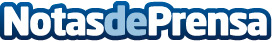 El catálogo nacional alojado en datos.gob.es ya contiene 7.700 conjuntos de datos Datos de contacto:Nota de prensa publicada en: https://www.notasdeprensa.es/el-catalogo-nacional-alojado-en-datos-gob-es_1 Categorias: Innovación Tecnológica http://www.notasdeprensa.es